PAROISSE SAINTE MARIE DES SOURCESCalendrier des Assemblées pour le MOIS de Février 2022La ChandeleurSAMEDI 29 JANVIER:	16h	VALDEROURE	MESSE anticipée  Bénédiction des cierges	jlm				16h	SAINT-CEZAIRE MESSE avec les enfants, les jeunes et leurs familles frj					DIMANCHE 30 JANVIER:9h30	CABRIS		MESSE	 Bénédiction des cierges  	 jm10h	SAINT-VALLIER	MESSE            Bénédiction des cierges             jlm11h	SAINT-CEZAIRE	MESSE            Bénédiction des cierges   	jm  SAMEDI 5 FEVRIER	16h	VALDEROURE	MESSE anticipée 	jlm		                                                                        16h	SAINT-VALLIER	MESSE avec les enfants, les jeunes et leurs familles frjDIMANCHE 6 FEVRIER:  9h30	CABRIS  		MESSE lg							                                                11h	SAINT-CEZAIRE	MESSE lgSAMEDI 12 FEVRIER	16h	VALDEROURE	MESSE  anticipée, Sacrement des malades  jlm	DIMANCHE 13 FEVRIER :9h30	CABRIS		MESSE frj		                                                                         10h	SAINT-VALLIER	MESSE, Sacrement des malades   jlm							                                                 11h	SAINT CEZAIRE 	MESSE frjSAMEDI 19 FEVRIER       	 16h	VALDEROURE	MESSE anticipée jlm		                                                16h	SAINT-CEZAIRE MESSE avec les enfants, les jeunes et leurs familles frjDIMANCHE 20 FEVRIER: 9h30	CABRIS	    	MESSE  jdd				  				 10h	SAINT VALLIER  	MESSE  jlm			                                                                         11h	CABRIS	BAPTÊME pour Philippe et Louis  LANTERI-COULEAU jb 				 11h	SAINT CEZAIRE  	MESSE jddSAMEDI 26 FEVRIER :       	10h	CABRIS  MARIAGE pour Valentin MARCHIONI et Marion GHIBAUDO frj16h	VALDEROURE	MESSE anticipée jlmDIMANCHE 27  FEVRIER: 	9h30	CABRIS	         	MESSE  frj									   				10h	SAINT VALLIER  	MESSE  jlm11h	SAINT CEZAIRE  	MESSE  lg    Le TEMPS du CARÊMEMERCREDI 2 MARS  des Cendres			  				15h	CABRIS	MESSE d’entrée en Carême imposition des cendres frj1er e Dimanche de CARÊMESAMEDI 5 MARS       	16h	VALDEROURE	MESSE anticipée jlm16h	SAINT-VALLIER	MESSE avec les enfants, les jeunes et leurs familles frjDIMANCHE 6 MARS: 	9h30	CABRIS	    	MESSE lg 			            11h	SAINT CEZAIRE  	MESSE lgLes prêtres de la Paroisse : François-Régis JAMAIN administrateur : contacter le secrétariat-: 09 77 73 55 15, et 06 50 57 00 44. Jean-Luc MAGNIN : Tel : 06.74.24.03.31 e.mail :smsvallier@orange.fr Jacky JOBERT:Tel : 04.93.60.43.05- (mobile :06.87.22.58.94) e.mail paroisse.marie.des.sources@orange.fr                                   notre Site Internet : WWW.MARIEDESSOURCES.FR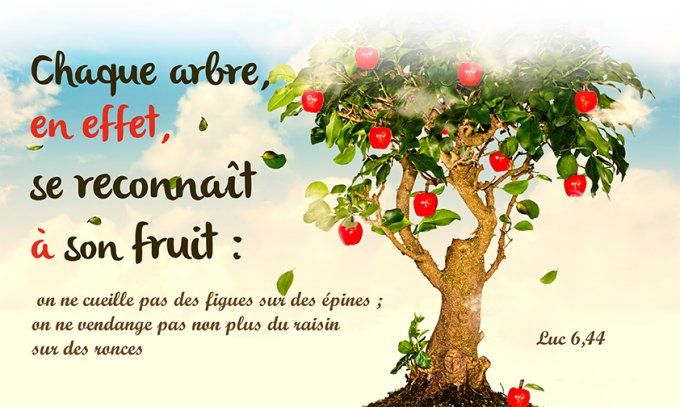 